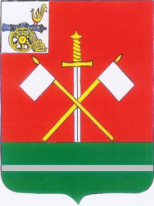 СМОЛЕНСКАЯ ОБЛАСТЬМОНАСТЫРЩИНСКИЙ РАЙОННЫЙСОВЕТ ДЕПУТАТОВРЕШЕНИЕот 26 сентября 2016 г.                                                                                           № 4О подготовке к проведению конкурса по отбору кандидатов на должность Главы муниципального образования «Монастырщинский район» Смоленской областиРуководствуясь Положением о порядке проведения конкурса по отбору кандидатов на должность Главы муниципального образования «Монастырщинский район» Смоленской области, утвержденного Монастырщинским районным Советом депутатов от 26.09.2016 г. №3 Монастырщинский районный Совет депутатовРЕШИЛ:Поручить Главе муниципального образования «Монастырщинский район» Смоленской области обратиться к Губернатору Смоленской области                       А.В. Островскому и в Совет депутатов Монастырщинского городского поселения Монастырщинского района Смоленской области с просьбой назначить кандидатуры в состав конкурсной комиссии на должность Главы муниципального образования «Монастырщинский район» Смоленской области.Глава муниципального образования «Монастырщинский район» Смоленской области                                        А.В. Голуб 